Direction des Affaires Juridiques et de la SurveillanceDirection des Affaires Juridiques et de la Surveillance (suite)Direction des Pêches ArtisanalesDirection des Pêches Artisanales (suite)Direction de l’AquacultureDirection de l’Aquaculture (suite)Direction des Pêches IndustriellesRAPPORT D’ACTIVITESDeuxième trimestre 2013MINISTERE DE L’AGRICULTURE, DE L’ELEVAGE,DE LA PECHE ET DU DEVELOPPEMENT RURAL--------------------------SECRETARIAT GENERAL---------------------------DIRECTION GENERALE DES PECHESET DE L’AQUACULTURE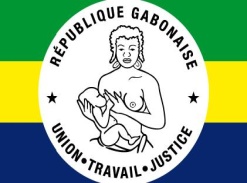 ActivitésObjectifsRésultats attendusEtat d’exécutionReste à faireObservationsMission de Surveillance et de ContrôleDate : 11 au 12/04/2013Surveillance et de Prélèvement des données techniques et scientifique dans la zone nord de l’EstuaireSuivi des activités des pêches dans la zone de Cocobeach et Akanda.Renforcer la brigade de pêche en agent efficace et pragmatiqueNégligence de la vedette de surveillancePatrouille de Contrôle Estuaire du KomoDate : 25/04/13Contrôle documentaire des acteurs de la pêche artisanaleRespectabilité des mesures en vigueur pour une gestion durable des ressources halieutiquesCréation d’un fond surveillanceMission de Surveillance de la zone sud du KomoDate : 03/05/13Surveiller les activités de pêche interdite à savoir dans les rivières et le Parc de PongaraVeuillez au bon exercice de la pêche dans le sud du Komo ses rivières et son Parc pour une gestion responsableRenforcer les brigades en agent de terrainMission de contrôle autour du parc de pongaraDate : 22/05/13Sécuriser le parc de pongara contre  une pêche illégaleAboutir au respect du cahier de charge en vu d’une bonne prise de conscience sur les mesures d’une pêche durable et responsableMultiplier les réunions de sensibilisation et vulgarisation sur les méthodes d’une bonne pêchePatrouille et contrôle au sud du Komo et du Parc de PongaraDate : 24/05/2013 Veiller au strict respect aux nouvelles mesures par rapport au cahier de charge de Décembre 2012 Respect du cahier de chargeMettre un accent particulier sur les réparations de deux vedettes qui présentent des signes de vieillissementActivitésObjectifsRésultats attendusEtat d’exécutionReste à faireObservationsMission de surveillance de la brigade de pêche de KangoDate : 05/06/2013Surveillance et Contrôle  de la zone 1Zone réservée uniquement aux nationauxRespectabilité de la mesure sur l’accès interdit aux pêcheurs étrangers.Doter la brigade de Kango d’un fond carburant afin d’accroitre sa présence à l’eau et d’un véhicule 4x4 simple surtout pour le remorquage et la mise à l’eau de la vedetteInspection Du Bateau Jin Li 918 29/05/2013Vérification et réparation des balises et systèmes de localisation VMSInspection Des Bateaux : Jin Li 958, Jin Li 919, Guoji 808, Guoji 809, Guoji 968, Guoji 969  de l'armateur SIGAPECHEBoitier de balise volontairement mis à découvert avec fusible mortInspection Du Bateau Jin Li 959 29/05/2013Vérification et réparation des balises et systèmes de localisation VMSInspection Des Bateaux : Jin Li 958, Jin Li 919, Guoji 808, Guoji 809, Guoji 968, Guoji 969  de l'armateur SIGAPECHEBalise non fonctionnelle, boitier manipule secteur de connexion touche avant réparation par les agents du CSPInspection Du Bateau Léconi 6 29/05/2013Vérification et réparation des balises et systèmes de localisation VMSInspection Des Bateaux : Léconi 1, Léconi 2, Léconi 5, Léconi 7, Léconi 8, Léconi 9, Masuku de l'armateur SOCIPEGCouvercle de balise casse, couvercle scotche par un ruban adhésif provisoirement en vue de réparationInspection Du Bateau Léconi 4 29/05/2013Vérification et réparation des balises et systèmes de localisation VMSInspection Des Bateaux : Léconi 1, Léconi 2, Léconi 5, Léconi 7, Léconi 8, Léconi 9, Masuku de l'armateur SOCIPEGRASInspection Du Bateau Pêcheur 1 03/06/2013Vérification et réparation des balises et systèmes de localisation VMSInspection Du Bateau : Eugénie Charles De l'armateur APGRASInspection Du Bateau Pêcheur 2 03/06/2013Vérification et réparation des balises et systèmes de localisation VMSInspection Du Bateau : Eugénie Charles De l'armateur APGBoitier de balise scotche à l'aide d'un ruban adhésifInspection Du Bateau Léconi 3 04/06/2013Vérification et réparation des balises et systèmes de localisation VMSInspection des Bateaux : Léconi 1, Léconi 2, Léconi 5, Léconi 7, Léconi 8, Léconi 9, Masuku de l'armateur SOCIPEGRASActivitésObjectifsRésultats attendusEtat d’exécutionReste à faireObservationsInstruction et établissement des Autorisations et des Cartes de pêcheRégulariser l’accès et l’exploitation de la ressource aux différents acteursMeilleure cartographie des pêcheries par métier ;Meilleure connaissance de la pression sur la ressource ;Baisse des infractions liées aux droits d’accès ;Meilleure élaboration des plans d’échantillonnage en vu de la collecte des données statistiques de pêche ;Meilleur suivi de la taxe à la production68 autorisations et 306 cartes de pêcheurs délivréesEtablissement de 150 cartes de pêcheurs ;Distribution en cours de 29 autorisations de pêche et de 127 cartes de pêcheursInsuffisance des consommables pour l’établissement des documents administratifs (Autorisation de pêche, ordre de versement des taxes, fiches de collecte etc.)Réticence dans le retrait des autorisations et cartes de pêcheursCollecte des données de captureRecouvrement de la taxe à la productionMaîtrise des quantités débarquées330 ordres de versement recouvrés50 ordres de versements à recouvrirInsuffisance des agents sur l’ensemble des sites recommandésNécessité d’harmoniser les procédures d’émission et d’archivage des titres de versementContrôle des débarquements dans les sites non appropriésAmélioration de la qualité des produits ainsi que des statistiques de pêcheConcentration des débarquements vers les sites autorisés ;Disponibilité des produits auprès des consommateurs ;Meilleure estimation des statistiques de pêcheAméliorer la couverture spatio-temporelle des agents de terrainNon-respect de la mesure dans un grand nombre de sitesActivitésObjectifsRésultats attendusEtat d’exécutionReste à faireObservationsParticipation aux missions de surveillance et de contrôle avec la Direction des Affaires Juridiques et de la SurveillanceFaire respecter la règlementation en vigueurRéduction du nombre d’infractionsDeux sorties dans la zone nordPoursuite du contrôle et de la surveillance ;Contrôle du respect des mesures consignées dans le cahier de chargeLes agents de la Direction des Pêches Artisanales ne sont pas régulièrement associés aux missions de surveillance et de contrôleParticipation à l’atelier de formation et d’élaboration d’un plan de gestion des stocks partagés de la sardinelle.Gestion durable de la sardinelleElaboration d’un plan de gestion des stocks partagés de la sardinelle.Plan d’aménagement élaboré.Validation du plan d’aménagementPlusieurs amendements ont été effectués en vue d’une amélioration de ce plan d’aménagement.ProjetsActivitésObjectifsRésultats attendusEtat d’exécutionReste à faireobservationProjet de Développement des Systèmes de Production des poissons chats Africains.Réception des géniteurs, aliments et divers matériels ; Reproduction et nourrissage des larvesRenforcement des capacités de production des écloseries de la Peyrie700 000 alevins de silure produits ;15 agents de l’Etat formés.1ere Phase de production d’alevinsDistribution des alevins aux pisciculteurs ;Appui aux pisciculteurs ;Commande d’alimentsPas assez de mortalitéProjet de cages flottantes Construction du ponton et montage des cages ;Collecte des alevins en milieu naturelMettre en place un modèle d’aquaculture en cages flottantes en utilisant les moyens disponibles ;Mettre en place une  cage modèle pour la vulgarisation ;Identification de meilleure méthode d’aquaculture en cage pour les mâchoirons en comparaison de l’aliment artificiel et naturel.Suivi du cheptelCompléter les alevins de mâchoiron dans les autres cages.Les pêcheurs sont découragés par le manque de rémunérationProjet de bacs hors-solConstruction des bacs hors–solsMission au Cameroun(du 25 au 31 mai 2013)Permettre de stabiliser la vie des familles pêcheurs pendant la saison morte de pêche.Voyage d’études  de faisabilité du projet en bacs hors sol construit en béton au CamerounMaîtrise d’une technique de pisciculture en bac hors-sol avec les moyens disponibles localement ;Création d’une activité génératrice de revenus de la famille des pêcheurs d’Ebel Abanga pendant la saison morte de pêcheDistribution des alevins de silure aux pêcheursLes pêcheurs ont approuvés l’idée du projet et sont motivésProjetsActivitésObjectifsRésultats attendusEtat d’exécutionReste à faireobservationEcloserie de LambarénéElectrification et adduction d’eau du bâtiment ;Aménagement et installation de bacs ;Inauguration.Augmenter la capacité de production des écloseriesProduction d’alevinsConstruction terminéElectrification  et adduction d’eau du bâtiment ;Inauguration.ActivitésObjectifsRésultats attendusEtat d’exécutionReste à faireObservationsArmements nationauxSuivi des licences13 licences de pêche (crevette et poisson) ont été établies pour les armements nationauxEn cours-Suivi en coursSuivi des débarquementsDisposer des informations relatives aux captures prise par les armements au cours d’une marée de pêche Amélioration des données de capture ; 13 débarquements effectués ce trimestreEn coursSuivi en coursMINISTERE DE L’AGRICULTURE, DE L’ELEVAGE,DE LA PECHE ET DU DEVELOPPEMENT RURAL------------------------SECRETARIAT GENERAL---------------------------DIRECTION GENERALE DES PECHESET DE L’AQUACULTURE-----------------------------B.P. 9498.  Tél. 01.74.89.392  FAX. 01.76.46.02LIBREVILLE (GABON)N°_______________MAEPDR/SG/DGPA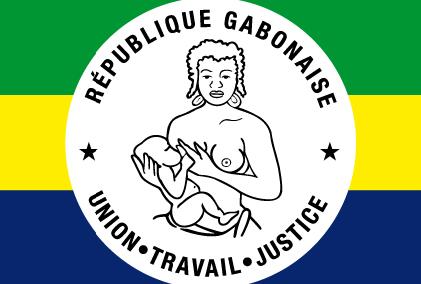 